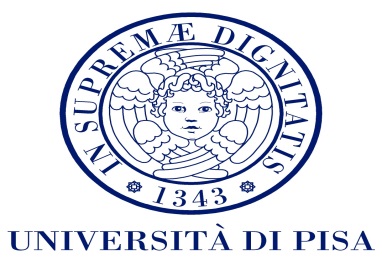 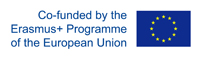 SEMINARIORaphael Rossi - Alberto Robiati(Presidente Iren Emilia) - (Soluzioni alternative)MANAGER E.Ti.Ci.  Efficienza organizzativa, competenza Tecnica e strategie di Comunicazione e partecipazione possono migliorare la PA e le aziende pubbliche16 aprile 2015 alle 9.00Aula Magna del Dipartimento di Economia e Management – Via Ridolfi, 10 PisaOrganizzato nell’ambito del corso di Corporate governance e del Modulo Jean Monnet “European Water Utility Management” INFO: http://jmwater.ec.unipi.it/ - jmwater@ec.unipi.it 